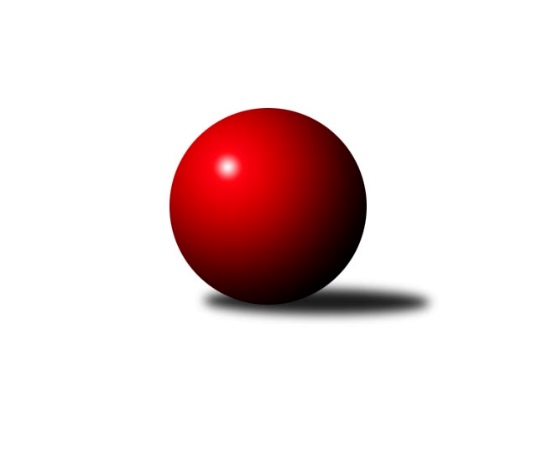 Č.16Ročník 2017/2018	17.2.2018Nejlepšího výkonu v tomto kole: 2734 dosáhlo družstvo: Jiskra Hazlov˝B˝Krajský přebor KV 2017/2018Výsledky 16. kolaSouhrnný přehled výsledků:Jiskra Šabina	- Kuželky Aš˝B˝	6:10	2492:2537		17.2.Slavia Karlovy Vary	- TJ Lomnice˝C˝	4:12	2260:2341		17.2.TJ Jáchymov˝B˝	- Lokomotiva Cheb˝C˝	10:6	2410:2400		17.2.SKK K.Vary˝B˝	- SKK K.Vary˝C˝	10:6	2431:2419		17.2.Lokomotiva Cheb˝D˝	- Slovan K.Vary˝B˝	8:8	2569:2624		17.2.Jiskra Hazlov˝B˝	- Sokol Teplá	14:2	2734:2627		17.2.Tabulka družstev:	1.	Jiskra Hazlov˝B˝	16	13	0	3	169 : 87 	 	 2544	26	2.	Slovan K.Vary˝B˝	16	10	2	4	157 : 99 	 	 2506	22	3.	Jiskra Šabina	16	11	0	5	155 : 101 	 	 2509	22	4.	Kuželky Aš˝B˝	16	11	0	5	153 : 103 	 	 2519	22	5.	Sokol Teplá	16	10	1	5	149 : 107 	 	 2480	21	6.	TJ Lomnice˝C˝	16	8	1	7	135 : 121 	 	 2413	17	7.	Lokomotiva Cheb˝C˝	17	7	0	10	125 : 147 	 	 2422	14	8.	Lokomotiva Cheb˝D˝	17	5	2	10	116 : 156 	 	 2339	12	9.	Slavia Karlovy Vary	16	5	1	10	112 : 144 	 	 2431	11	10.	SKK K.Vary˝B˝	16	5	0	11	96 : 160 	 	 2419	10	11.	SKK K.Vary˝C˝	16	4	1	11	105 : 151 	 	 2349	9	12.	TJ Jáchymov˝B˝	16	4	0	12	80 : 176 	 	 2394	8Podrobné výsledky kola:	 Jiskra Šabina	2492	6:10	2537	Kuželky Aš˝B˝	František Seidl	 	 208 	 184 		392 	 2:0 	 385 	 	184 	 201		Dagmar Jedličková	Roman Bláha	 	 211 	 215 		426 	 2:0 	 423 	 	213 	 210		Jaroslav Solín	Gerhard Brandl	 	 222 	 218 		440 	 0:2 	 446 	 	245 	 201		František Mazák nml. nejml.	Tomáš Seidl	 	 217 	 203 		420 	 2:0 	 406 	 	207 	 199		Vladimír Veselý st.	Jaromír Černý	 	 211 	 202 		413 	 0:2 	 441 	 	239 	 202		Václav Veselý	Jiří Beneš	 	 194 	 207 		401 	 0:2 	 436 	 	206 	 230		Petr Jedlička ml.rozhodčí: Nejlepší výkon utkání: 446 - František Mazák nml. nejml.	 Slavia Karlovy Vary	2260	4:12	2341	TJ Lomnice˝C˝	Zdeněk Chmel	 	 187 	 196 		383 	 2:0 	 340 	 	158 	 182		Daniel Furch	Štefan Cimbala	 	 190 	 168 		358 	 0:2 	 382 	 	184 	 198		Lubomír Hromada	Zdeněk Pavlík	 	 197 	 171 		368 	 0:2 	 403 	 	210 	 193		Michaela Heidlerová	Vladimír Černohous	 	 183 	 199 		382 	 0:2 	 425 	 	209 	 216		Jiří Flejšar	Radek Cimbala	 	 205 	 188 		393 	 2:0 	 357 	 	196 	 161		Josef Zvěřina	Martin Mojžíš	 	 212 	 164 		376 	 0:2 	 434 	 	210 	 224		Petr Lidmilarozhodčí: Nejlepší výkon utkání: 434 - Petr Lidmila	 TJ Jáchymov˝B˝	2410	10:6	2400	Lokomotiva Cheb˝C˝	Vlastimil Čegan	 	 183 	 197 		380 	 0:2 	 392 	 	187 	 205		Jana Hamrová	Stanislav Pelc	 	 217 	 218 		435 	 2:0 	 395 	 	184 	 211		Miroslav Budil	Vladimír Lukeš	 	 197 	 221 		418 	 2:0 	 416 	 	201 	 215		Petr Málek	Štefan Mrenica	 	 208 	 211 		419 	 2:0 	 391 	 	194 	 197		Vladimír Krýsl	Jiří Šeda	 	 196 	 193 		389 	 0:2 	 400 	 	196 	 204		Bohumil Vyleťal	Vladimír Maxa	 	 171 	 198 		369 	 0:2 	 406 	 	222 	 184		Eva Nováčkovározhodčí: Nejlepší výkon utkání: 435 - Stanislav Pelc	 SKK K.Vary˝B˝	2431	10:6	2419	SKK K.Vary˝C˝	Jiří Gabriško	 	 196 	 194 		390 	 0:2 	 402 	 	210 	 192		Libor Kupka	Václav Čechura	 	 217 	 211 		428 	 2:0 	 414 	 	200 	 214		Václav Šnajdr	Martina Sobotková	 	 207 	 197 		404 	 2:0 	 396 	 	193 	 203		Zdeněk Loveček	Jiří Mitáček st.	 	 202 	 208 		410 	 0:2 	 423 	 	197 	 226		Blanka Pešková	Václav Zeman	 	 204 	 181 		385 	 0:2 	 415 	 	210 	 205		Blanka Martinková	Vítězslav Vodehnal	 	 209 	 205 		414 	 2:0 	 369 	 	203 	 166		Miroslav Špačekrozhodčí: Nejlepší výkon utkání: 428 - Václav Čechura	 Lokomotiva Cheb˝D˝	2569	8:8	2624	Slovan K.Vary˝B˝	Daniel Hussar	 	 233 	 235 		468 	 2:0 	 455 	 	233 	 222		Johannes Luster	Michal Hric	 	 235 	 175 		410 	 2:0 	 406 	 	201 	 205		Daniela Stašová *1	Pavel Schubert	 	 214 	 184 		398 	 2:0 	 394 	 	197 	 197		Zdeňka Zmeškalová	Pavel Feksa	 	 204 	 225 		429 	 0:2 	 477 	 	226 	 251		Miroslav Handšuh	Jiří Jaroš	 	 221 	 211 		432 	 0:2 	 471 	 	258 	 213		František Průša	Helena Gladavská	 	 197 	 235 		432 	 2:0 	 421 	 	226 	 195		Petr Besedarozhodčí: střídání: *1 od 58. hodu Tomáš Beck ml. ml.Nejlepší výkon utkání: 477 - Miroslav Handšuh	 Jiskra Hazlov˝B˝	2734	14:2	2627	Sokol Teplá	Petr Haken	 	 232 	 264 		496 	 2:0 	 457 	 	231 	 226		Luboš Axamský	Pavel Repčik	 	 209 	 216 		425 	 0:2 	 491 	 	237 	 254		Miroslava Poláčková	Andrea Špačková	 	 233 	 217 		450 	 2:0 	 401 	 	181 	 220		Jan Mandák	Petr Bohmann	 	 230 	 214 		444 	 2:0 	 427 	 	206 	 221		Jaromír Valenta	Jana Komancová	 	 197 	 254 		451 	 2:0 	 422 	 	200 	 222		Miroslav Pešťák	Michael Wittwar	 	 243 	 225 		468 	 2:0 	 429 	 	216 	 213		Jiří Velekrozhodčí: Nejlepší výkon utkání: 496 - Petr HakenPořadí jednotlivců:	jméno hráče	družstvo	celkem	plné	dorážka	chyby	poměr kuž.	Maximum	1.	Petr Jedlička ml. 	Kuželky Aš˝B˝	469.61	309.7	159.9	2.1	7/7	(504)	2.	Petr Haken 	Jiskra Hazlov˝B˝	441.55	292.9	148.7	2.6	7/7	(496)	3.	Michael Wittwar 	Jiskra Hazlov˝B˝	439.42	301.1	138.3	3.2	6/7	(477)	4.	Radek Cimbala 	Slavia Karlovy Vary	436.45	295.8	140.6	4.0	8/8	(465)	5.	Pavel Kučera 	Jiskra Šabina	434.58	288.9	145.7	4.4	6/7	(472)	6.	Miroslav Handšuh 	Slovan K.Vary˝B˝	431.86	295.4	136.5	6.1	6/8	(477)	7.	Jana Komancová 	Jiskra Hazlov˝B˝	430.92	296.7	134.3	4.4	7/7	(469)	8.	Luboš Axamský 	Sokol Teplá	430.00	289.3	140.7	3.4	5/7	(457)	9.	Pavel Repčik 	Jiskra Hazlov˝B˝	426.48	295.6	130.9	6.5	6/7	(458)	10.	Miroslav Pešťák 	Sokol Teplá	425.34	295.8	129.5	4.6	7/7	(459)	11.	Jaromír Černý 	Jiskra Šabina	424.96	292.2	132.8	6.6	6/7	(456)	12.	Vítězslav Vodehnal 	SKK K.Vary˝B˝	424.33	295.7	128.7	5.5	7/7	(442)	13.	Tomáš Seidl 	Jiskra Šabina	424.00	295.8	128.2	5.2	5/7	(447)	14.	Eduard Seidl 	Jiskra Šabina	423.38	292.7	130.6	4.5	7/7	(461)	15.	Roman Bláha 	Jiskra Šabina	423.35	297.9	125.5	7.3	7/7	(468)	16.	Daniela Stašová 	Slovan K.Vary˝B˝	422.43	287.3	135.1	3.8	7/8	(499)	17.	Martin Mojžíš 	Slavia Karlovy Vary	421.48	287.4	134.1	4.7	8/8	(453)	18.	Jaromír Valenta 	Sokol Teplá	421.13	294.3	126.8	6.4	6/7	(486)	19.	Miroslav Budil 	Lokomotiva Cheb˝C˝	420.99	291.4	129.6	7.5	7/7	(499)	20.	Miroslava Poláčková 	Sokol Teplá	420.94	288.7	132.3	5.8	7/7	(491)	21.	Václav Zeman 	SKK K.Vary˝B˝	420.23	291.4	128.8	5.6	7/7	(451)	22.	Jiří Jaroš 	Lokomotiva Cheb˝D˝	418.31	287.5	130.9	5.2	7/7	(472)	23.	Petr Beseda 	Slovan K.Vary˝B˝	417.14	287.3	129.8	5.5	7/8	(449)	24.	Petr Bohmann 	Jiskra Hazlov˝B˝	416.69	291.3	125.4	5.7	7/7	(445)	25.	Bohumil Vyleťal 	Lokomotiva Cheb˝C˝	416.05	286.3	129.8	7.0	5/7	(451)	26.	Jiří Gabriško 	SKK K.Vary˝C˝	415.69	291.0	124.7	7.6	6/6	(449)	27.	Petr Lidmila 	TJ Lomnice˝C˝	414.69	288.5	126.2	7.4	8/8	(443)	28.	Zdeněk Pavlík 	Slavia Karlovy Vary	414.57	295.5	119.1	8.5	7/8	(454)	29.	Jiří Velek 	Sokol Teplá	413.77	285.8	128.0	5.3	7/7	(462)	30.	Johannes Luster 	Slovan K.Vary˝B˝	413.61	286.4	127.2	5.5	8/8	(483)	31.	Zdeňka Zmeškalová 	Slovan K.Vary˝B˝	411.00	291.6	119.4	9.1	7/8	(437)	32.	Vladimír Veselý  st.	Kuželky Aš˝B˝	410.96	286.4	124.5	6.7	7/7	(439)	33.	Václav Čechura 	SKK K.Vary˝B˝	409.96	283.4	126.5	6.2	7/7	(468)	34.	Lubomír Hromada 	TJ Lomnice˝C˝	409.68	286.8	122.9	8.3	7/8	(442)	35.	Jiří Flejšar 	TJ Lomnice˝C˝	408.28	286.4	121.9	6.9	8/8	(458)	36.	Kamil Bláha 	Jiskra Hazlov˝B˝	407.54	286.8	120.8	9.2	6/7	(461)	37.	Štefan Mrenica 	TJ Jáchymov˝B˝	406.93	289.1	117.9	9.9	6/7	(450)	38.	Eva Nováčková 	Lokomotiva Cheb˝C˝	406.58	278.1	128.5	6.1	7/7	(441)	39.	Stanislav Pelc 	TJ Jáchymov˝B˝	406.25	284.7	121.6	8.0	6/7	(449)	40.	Pavel Pazdera 	SKK K.Vary˝C˝	406.17	286.9	119.3	9.4	5/6	(444)	41.	Petr Málek 	Lokomotiva Cheb˝C˝	405.65	282.3	123.3	7.7	7/7	(449)	42.	Helena Gladavská 	Lokomotiva Cheb˝D˝	405.04	275.1	129.9	6.4	7/7	(459)	43.	Vladimír Lukeš 	TJ Jáchymov˝B˝	404.76	279.7	125.0	8.5	7/7	(426)	44.	Pavel Schubert 	Lokomotiva Cheb˝D˝	404.50	284.6	119.9	7.4	6/7	(466)	45.	Dagmar Jedličková 	Kuželky Aš˝B˝	403.85	284.8	119.0	7.2	7/7	(441)	46.	Vladimír Maxa 	TJ Jáchymov˝B˝	403.55	284.7	118.8	9.3	7/7	(429)	47.	Jiří Šeda 	TJ Jáchymov˝B˝	397.64	285.2	112.4	11.1	5/7	(422)	48.	Václav Veselý 	Kuželky Aš˝B˝	396.67	284.9	111.8	7.8	6/7	(443)	49.	Martina Sobotková 	SKK K.Vary˝B˝	396.55	277.6	118.9	6.8	7/7	(433)	50.	Václav Šnajdr 	SKK K.Vary˝C˝	395.03	277.0	118.0	8.8	6/6	(421)	51.	Libor Kupka 	SKK K.Vary˝C˝	394.56	275.4	119.2	7.6	6/6	(446)	52.	Jiří Beneš ml.  ml.	Jiskra Šabina	393.94	277.7	116.3	9.5	5/7	(434)	53.	Ondřej Černohous 	Slavia Karlovy Vary	393.94	281.5	112.4	9.4	8/8	(420)	54.	Vladimír Černohous 	Slavia Karlovy Vary	393.89	276.2	117.7	8.3	7/8	(428)	55.	Vladimír Krýsl 	Lokomotiva Cheb˝C˝	392.97	279.5	113.4	9.8	6/7	(444)	56.	Jana Hamrová 	Lokomotiva Cheb˝C˝	392.14	280.5	111.6	9.8	6/7	(444)	57.	Jan Mandák 	Sokol Teplá	391.46	279.0	112.5	8.6	7/7	(439)	58.	Vlastimil Čegan 	TJ Jáchymov˝B˝	390.81	274.1	116.7	9.9	5/7	(410)	59.	Daniel Hussar 	Lokomotiva Cheb˝D˝	390.79	276.4	114.4	9.0	5/7	(468)	60.	Pavel Pokorný 	Lokomotiva Cheb˝C˝	390.50	281.5	109.0	12.2	6/7	(427)	61.	Štefan Cimbala 	Slavia Karlovy Vary	386.70	275.9	110.8	9.6	6/8	(410)	62.	Pavel Feksa 	Lokomotiva Cheb˝D˝	383.48	272.5	111.0	8.3	7/7	(431)	63.	Miroslav Špaček 	SKK K.Vary˝C˝	383.23	275.0	108.3	10.5	6/6	(428)	64.	Blanka Pešková 	SKK K.Vary˝B˝	382.54	273.1	109.4	9.8	5/7	(447)	65.	Josef Zvěřina 	TJ Lomnice˝C˝	375.60	274.4	101.2	11.5	7/8	(422)	66.	Blanka Martinková 	SKK K.Vary˝C˝	353.50	265.3	88.2	18.6	6/6	(427)	67.	Jan Adam 	Lokomotiva Cheb˝D˝	340.50	245.0	95.5	16.4	7/7	(409)		Václav Strnad 	Lokomotiva Cheb˝C˝	481.00	322.0	159.0	3.0	1/7	(481)		Pavel Přerost 	TJ Lomnice˝C˝	448.00	296.0	152.0	3.0	1/8	(448)		Miroslav Vlček 	TJ Jáchymov˝B˝	448.00	308.0	140.0	5.0	1/7	(448)		Jaroslav Solín 	Kuželky Aš˝B˝	431.50	290.0	141.5	4.5	2/7	(440)		Jitka Laudátová 	Kuželky Aš˝B˝	428.50	288.5	140.0	7.0	2/7	(452)		Michaela Čejková 	Slovan K.Vary˝B˝	428.50	293.8	134.8	9.8	2/8	(453)		František Mazák nml.  nejml.	Kuželky Aš˝B˝	427.33	296.3	131.0	5.0	3/7	(446)		Tomáš Beck ml.  ml.	Slovan K.Vary˝B˝	425.67	288.5	137.2	5.3	3/8	(451)		Marcel Toužimský 	Slovan K.Vary˝B˝	425.17	295.5	129.7	5.8	3/8	(438)		Vladislav Urban 	Kuželky Aš˝B˝	425.01	283.0	142.0	4.6	4/7	(450)		Monika Maňenová 	TJ Lomnice˝C˝	422.50	303.0	119.5	6.0	2/8	(427)		František Průša 	Slovan K.Vary˝B˝	422.33	283.7	138.7	5.3	3/8	(471)		Miroslava Boková 	Sokol Teplá	416.30	297.9	118.4	6.8	4/7	(473)		Rudolf Schmmer 	TJ Lomnice˝C˝	416.00	289.0	127.0	8.0	2/8	(433)		Václav Mašek 	Kuželky Aš˝B˝	415.67	276.5	139.2	6.3	2/7	(460)		Jiří Beneš 	Jiskra Šabina	412.15	284.8	127.4	5.4	4/7	(429)		Josef Volf 	TJ Lomnice˝C˝	409.35	281.1	128.3	7.6	5/8	(437)		Andrea Špačková 	Jiskra Hazlov˝B˝	408.82	280.9	127.9	8.3	4/7	(450)		Michal Hric 	Lokomotiva Cheb˝D˝	408.00	284.2	123.8	7.4	1/7	(423)		Ladislav Martínek 	TJ Jáchymov˝B˝	406.80	292.4	114.4	9.8	4/7	(435)		Adolf Klepáček 	Lokomotiva Cheb˝D˝	405.50	282.0	123.5	8.5	2/7	(431)		Růžena Kovačíková 	TJ Lomnice˝C˝	404.50	281.4	123.1	7.7	2/8	(419)		Zdeněk Loveček 	SKK K.Vary˝B˝	403.72	282.0	121.7	7.4	3/7	(429)		František Seidl 	Jiskra Šabina	403.40	283.3	120.2	10.2	4/7	(442)		Michaela Heidlerová 	TJ Lomnice˝C˝	403.00	263.0	140.0	3.0	1/8	(403)		Gerhard Brandl 	Jiskra Šabina	401.94	282.3	119.6	7.8	4/7	(440)		Zdeněk Chmel 	Slavia Karlovy Vary	400.75	286.6	114.1	10.5	4/8	(433)		Petr Kocifaj 	TJ Jáchymov˝B˝	399.70	279.3	120.4	6.4	2/7	(419)		Jan Bartoš 	Jiskra Hazlov˝B˝	395.00	272.0	123.0	11.0	2/7	(410)		Petr Janda 	TJ Lomnice˝C˝	391.92	271.9	120.0	5.4	4/8	(415)		Andrea Ječmenová 	TJ Lomnice˝C˝	391.00	274.0	117.0	10.0	2/8	(413)		Rostislav Milota 	Sokol Teplá	390.75	279.0	111.8	11.8	2/7	(399)		Albert Kupčík 	TJ Lomnice˝C˝	388.56	280.4	108.1	9.2	3/8	(431)		František Mazák ml.  ml.	Kuželky Aš˝B˝	388.10	272.3	115.8	8.5	4/7	(417)		Radek Cholopok 	TJ Lomnice˝C˝	388.00	259.0	129.0	7.0	1/8	(388)		Jiří Mitáček  st.	SKK K.Vary˝C˝	386.53	260.4	126.1	8.8	3/6	(419)		Jiří Kočan 	SKK K.Vary˝B˝	385.08	275.1	110.0	9.4	3/7	(425)		Josef Vančo 	SKK K.Vary˝B˝	385.00	253.0	132.0	8.0	1/7	(385)		Robert Žalud 	Slovan K.Vary˝B˝	379.33	273.7	105.7	11.8	2/8	(402)		Jiří Matoušek 	Lokomotiva Cheb˝D˝	377.00	274.0	103.0	9.0	1/7	(377)		Miroslav Toka 	SKK K.Vary˝C˝	375.33	253.7	121.7	7.7	3/6	(414)		Ivan Rambousek 	Lokomotiva Cheb˝D˝	371.38	267.8	103.6	14.3	2/7	(428)		Hana Makarová 	TJ Jáchymov˝B˝	368.67	260.0	108.7	12.7	3/7	(401)		Jana Lukášková 	Sokol Teplá	355.00	257.0	98.0	14.0	1/7	(355)		Hedvika Besedová 	Slovan K.Vary˝B˝	351.00	255.0	96.0	9.0	1/8	(351)		Daniel Furch 	TJ Lomnice˝C˝	340.00	249.0	91.0	17.0	1/8	(340)		Antonín Tóth 	TJ Jáchymov˝B˝	331.50	254.0	77.5	19.5	2/7	(341)		Štěpán Pilnáček 	Slavia Karlovy Vary	318.00	237.0	81.0	18.0	1/8	(318)Sportovně technické informace:Starty náhradníků:registrační číslo	jméno a příjmení 	datum startu 	družstvo	číslo startu
Hráči dopsaní na soupisku:registrační číslo	jméno a příjmení 	datum startu 	družstvo	Program dalšího kola:17. kolo24.2.2018	so	9:00	SKK K.Vary˝B˝ - Lokomotiva Cheb˝D˝	24.2.2018	so	9:00	Sokol Teplá - TJ Jáchymov˝B˝	24.2.2018	so	9:00	Kuželky Aš˝B˝ - Slovan K.Vary˝B˝	24.2.2018	so	12:00	SKK K.Vary˝C˝ - Jiskra Hazlov˝B˝	24.2.2018	so	12:30	TJ Lomnice˝C˝ - Jiskra Šabina	24.2.2018	so	14:00	Lokomotiva Cheb˝C˝ - Slavia Karlovy Vary	Nejlepší šestka kola - absolutněNejlepší šestka kola - absolutněNejlepší šestka kola - absolutněNejlepší šestka kola - absolutněNejlepší šestka kola - dle průměru kuželenNejlepší šestka kola - dle průměru kuželenNejlepší šestka kola - dle průměru kuželenNejlepší šestka kola - dle průměru kuželenNejlepší šestka kola - dle průměru kuželenPočetJménoNázev týmuVýkonPočetJménoNázev týmuPrůměr (%)Výkon9xPetr HakenJiskra Hazlov˝B4966xPetr HakenJiskra Hazlov˝B115.524961xMiroslava PoláčkováSokol Teplá4911xMiroslava PoláčkováSokol Teplá114.364913xMiroslav HandšuhSlovan K.Vary˝B4773xMiroslav HandšuhSlovan K.Vary˝B113.14771xFrantišek PrůšaSlovan K.Vary˝B4711xFrantišek PrůšaSlovan K.Vary˝B111.674716xMichael WittwarJiskra Hazlov˝B4681xDaniel HussarLokomotiva Cheb110.964681xDaniel HussarLokomotiva Cheb4681xFrantišek Mazák nml. nejml.Kuželky Aš˝B˝110.87446